国際課Facebookへの掲載について　Facebookへの掲載にあたり、下記①②についてデータを提供してください。　送付先　　岡山市国際課　E-mail：kokusaika@city.okayama.lg.jp　件名：Facebook掲載（後援・共催）①記事内容　　掲載例を参考にし、上記内容をメールで送付してください。②記事掲載写真　チラシ、イベント実施写真等を掲載できます。必ずすべてJPEG（最大5枚まで）で作成し、メールへ添付してください。○掲載例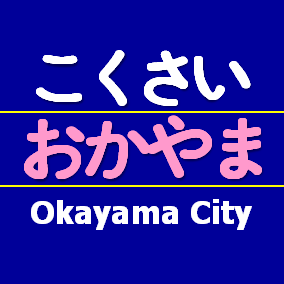 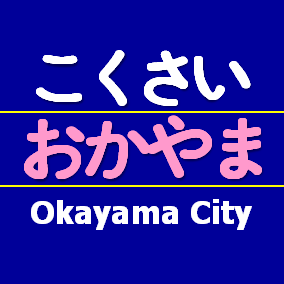 